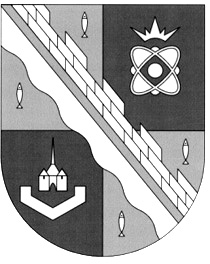 администрация МУНИЦИПАЛЬНОГО ОБРАЗОВАНИЯ                                        СОСНОВОБОРСКИЙ ГОРОДСКОЙ ОКРУГ  ЛЕНИНГРАДСКОЙ ОБЛАСТИРАСПОРЯЖЕНИЕот 08/04/2024 № 72-рО проведении конкурсного отбора по определению победителей – получателей субсидии субъектами малого предпринимательства на организацию предпринимательской деятельностиВ целях реализации мероприятия «Предоставление субсидии субъектам малого предпринимательства на организацию предпринимательской деятельности» муниципальной программы «Стимулирование экономической активности малого и среднего предпринимательства в Сосновоборском городском округе до 2030 года», утвержденной постановлением администрации Сосновоборского городского округа от 01.10.2013 № 2464  (с изменениями от 23.01.2024 № 109), в соответствии с Порядком предоставления субсидии субъектам малого предпринимательства на организацию предпринимательской деятельности (далее – Порядок предоставления субсидии), утвержденным постановлением администрации Сосновоборского городского округа от 26.03.2024 № 696:1. Отделу экономического развития администрации (Севостьянов Е.В.):1.1. Разместить объявление о проведении конкурсного отбора субъектов малого предпринимательства для предоставления финансовой поддержки в виде субсидии на организацию предпринимательской деятельности (далее – объявление о проведении конкурса) в государственной информационной системе Ленинградской области «Прием конкурсных заявок от субъектов малого и среднего предпринимательства на предоставление субсидий» (https://ssmsp.lenreg.ru), а также на официальном сайте Сосновоборского городского округа в сети «Интернет» в разделе «ЭКОНОМИКА//Поддержка малого предпринимательства//Объявления о конкурсах на получение субсидий (https://sbor.ru/economy/podderzhka/konkurs) в срок не позднее 15 апреля 2024 года, при этом дата окончания приема заявок не может быть ранее 30-го календарного дня, следующего за днем размещения объявления о проведении конкурсного отбора.1.2. Организовать заседание конкурсной комиссии по определению победителей – получателей субсидии субъектами малого предпринимательства на организацию предпринимательской деятельности, согласно Порядка предоставления субсидии, в срок не позднее 30 мая 2024 года.2. Контроль за исполнением настоящего распоряжения оставляю за собой.Первый заместитель главы администрацииСосновоборского городского округа                                                                          С.Г. ЛютиковБулатова Татьяна Евгеньевна, (81369) 6-28-49 (отдел экономического развития) БО